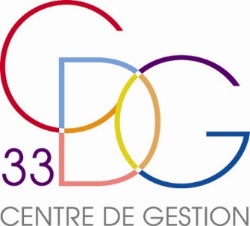 Mise en place du dispositif de signalement des actes de violence, de discrimination, de harcèlement sexuel ou moral, et d’agissements sexistesLa (ou Le) [collectivité / établissement public] a adhéré au dispositif proposé par le Centre de Gestion de la fonction publique territoriale de la Gironde. Il a pour objectif de recueillir les signalements des personnes s’estimant victimes ou témoins d’un acte de violence, de discrimination, de harcèlement et d’agissements sexistes, et de les orienter vers les professionnels/structures/autorités compétentes en matière d’accompagnement, de soutien et de protection des victimes et de traitement des faits.  Qui peut signaler des faits ? L’ensemble des personnels de la collectivité concernée (stagiaire, titulaire, contractuel, apprenti, bénévole, etc.) ;Les élèves ou étudiants en stages ;Les personnels d’entreprises extérieures intervenant au sein de la collectivité ;Les agents ayant quitté les services (retraite, démission) depuis moins de six mois ; Les candidats à un recrutement dont la procédure a pris fin depuis trois mois maximum ; Les usagers du service public le cas échéant. Quelles sont les étapes de traitement d’un signalement ? 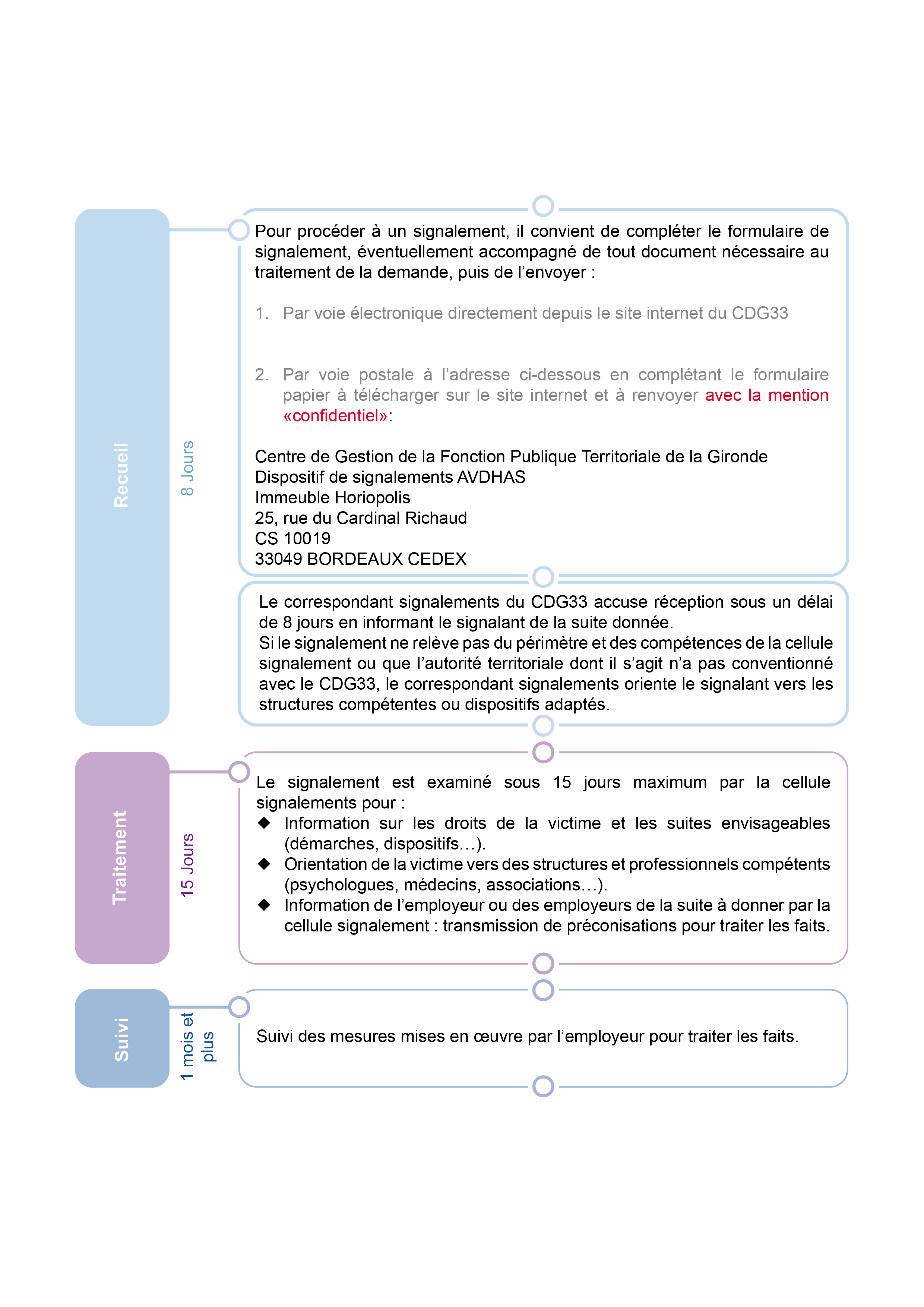 Pour toute information complémentaire, il convient de consulter le site internet du Centre de Gestion [en complément, indiquer l’accès sur les réseaux internes de la collectivité/accès des documents papiers] ou se rapprocher de l’interlocuteur (trice) désigné(e) par la collectivité pour ce dispositif de signalements : Monsieur/Madame__________ Courriel du correspondant signalements au CDG33 : signalements243347@cdg33.fr Informations sur le site internet : www.cdg33.fr Contact postal : Centre de Gestion de la Fonction Publique Territoriale de la Gironde Dispositif de signalements Immeuble Horiopolis 25, rue du Cardinal Richaud CS 10019 33049 BORDEAUX CEDEX